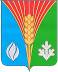             Администрациямуниципального образования     Кандауровский сельсовет       Курманаевского района        Оренбургской области           ПОСТАНОВЛЕНИЕ          	08.12.2015         № 91-п
О внесении изменений в постановление 6-п от 31.03.2015 года «О создании координирующего органа (штаба) народной дружины муниципального образования Кандауровский сельсовет Курманаевского района Оренбургской области»
        В соответствии с Федеральным законом от 06.10.2003 г. № 131-ФЗ «Об общих принципах организации местного самоуправления в Российской Федерации», Федеральным законом от 02.04.2014 г. № 44-ФЗ «Об участии граждан в охране общественного порядка», Законом Оренбургской области от 06.03.2015 г. № 3035/837-V-ОЗ «О регулировании отдельных вопросов, связанных с участием граждан и их объединений в охране общественного порядка в Оренбургской области» постановляю: Изменить координирующий орган (штаб) народной дружины муниципального образования Кандауровский сельсовет Курманаевского района Оренбургской области и утвердить его состав (приложение N 1). Контроль за исполнением настоящего постановления оставляю за собой.
         4. Настоящее постановление вступает в силу со дня его официального опубликования в печатном органе «Информационный бюллетень  и подлежит размещению на официальном сайте  администрации муниципального образования Кандауровский сельсовет Курманаевского района. 

Глава муниципального образования                                                О.А. МинееваРазослано: в дело, прокурору
Приложение N 1 к постановлению 
08.12.2015 № 91-пСостав 
координирующего органа (штаба) народной дружины 
муниципального образования Кандауровский сельсовет Курманаевского района Оренбургской областиМинеева Оксана Александровнаглава Администрации муниципального образования  Кандауровский сельсовет – начальник  штабаБирюков Александр  Николаевич- заместитель начальника штаба, водитель ОАО «ОренбургэнергосбыТ Плюс», депутат Совета депутатов Кандауровского сельсовета (по согласованию)Крушельницкий Александр Викторович- секретарь штаба,  водитель МО Кандауровский сельсовет  (по согласованию)Красников Сергей Иванович-член штаба, рабочий ООО «Смарт-Агро»  (по согласованию)Митин Николай Сергеевич-член штаба, водитель ООО «Смарт –Агро» (по согласованию)Пачин Александр Григорьевич-член штаба, учитель Кандауровской ООШ(по согласованию)Мотин Владимир Александрович-член штаба, рабочий  ООО «СТМК» (по согласованию)